Nom:Week 2 Homework 3Core French 8 – McDadeSECTION 1: Study your vocabulary list then rewrite your vocabulary words  without looking. Circle any words you spelled incorrectly. Try it a second time.  SECTION 2: Spell each vocabulary word out loud in FrenchList the letters of the alphabet that you have trouble recalling in French in the space below:(continued on other side)SECTION 3: Find this week’s twelve (douze!) vocabulary words in the word search below. They may be vertical, horizontal or diagonal.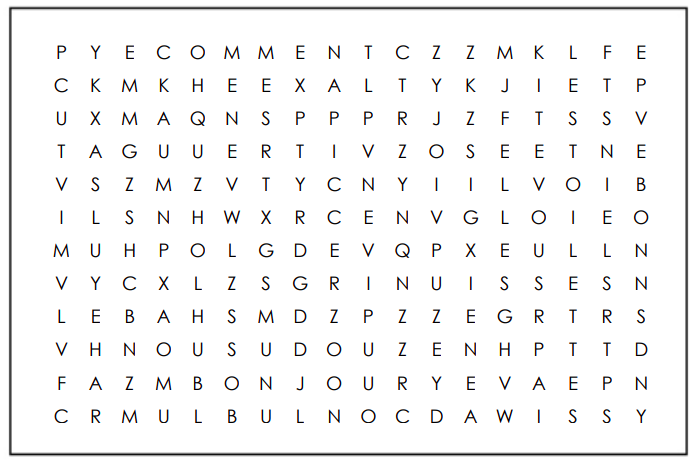 English translation of vocab wordsFrench vocabulary word (from memory attempt 1)French vocabulary word (from memory attempt 2)we (informal)weyou (plural)they (masculine)they (feminine)they (non-binary)howdo you/ question introthe washroomtwelvethirteenhello